Guide to the Records of Edward L. PrycePrepared by Dana Chandler and Cheryl Ferguson, 2009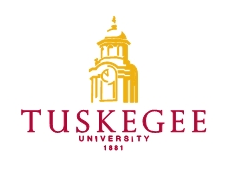 Tuskegee University Archives and MuseumsTuskegee University Archives ©2010, Tuskegee University.  All rights reserved.TABLE OF CONTENTSCollection SummaryAdministrative InformationIndex TermsAgency HistoryScope and ContentArrangementRestrictionsInventoryCollection SummaryCreator:			National Negro Health WeekTitle:	Guide to the Records of Edward L. Pryce Dates:				1922-33, 1936Quantity:			3.0 cubic feetIdentification:		Abstract:	Edward L. Pryce is an artist and Alum of Tuskegee University.  His works can be found all over the campus. Contact Information:	 of Bioethics, Archives and MuseumsPhone: (334) 725-2383Fax: (334) 725-2321Email: archives@tuskegee.eduURL:  www.tuskegee.eduAdministrative Information	Preferred CitationRecords of Edward L. Pryce	Acquisition InformationThe collection was received in eight boxes. Original order had not been preserved. Student workers at the Tuskegee Archives had previously attempted to process the collection.	Processing InformationThe collection was received in eight boxes. Original order had not been preserved. Removed metal fasteners and replaced numerous folders. A number of the documents are in a fragile state. An artificial order was imposed and documents were sorted chronologically by box. Blank folders were assigned titles according to the contents of the folder. It is unknown if the previous attempt at processing maintained any of the original folder titles.  		Index TermsThis collection is indexed under the following headings in the Tuskegee University Libraries online catalog.  Researchers seeking materials about related subjects, persons, organizations, or places should search the catalog using these headings:Subjects:	African American art – Alabama – African American artists – AlabamaAfrican American political activistsArtists as teachersArtists––AlabamaArtists––Political and social views.Outsider artistsPersons:	Edward L. PryceBiographyBorn on May 26, 1914, in Lake Charles, La., Pryce transferred from his home in Los Angeles, California, where he attended the University of California at Los Angeles to Tuskegee. At UCLA, he was among only five Black students. Pryce embraced Tuskegee. He fell in love with an Ohio girl who he would later marry, Woodia, '36, and enjoyed occasional work for his "idol," famous botanist George Washington Carver. He graduated with a degree in agriculture from Tuskegee University in 1937. No one in those racially turbulent times, he said, would hire him. Fate and a run-in with Tuskegee University's agriculture dean up north, Pryce said, brought him back to Tuskegee as head of ornamental agriculture. For years he was Alabama's only Black licensed landscape architect and was later chosen as the first Black American Society of Landscape Architects Fellow. Since 1948, Tuskegee has been home to him and his wife of 63 years. The father of two worked at the University in areas of agriculture, landscape architecture, landscape design and art before retiring in 1977 as professor emeritus of landscape architecture. Throughout his life, however, the self-taught artist has expressed himself artistically and continues to do so and teach others what he has learned along the way. Scope and Contents			Includes biographical and some historical data.ArrangementThe documents are artificially arranged in one series. All contents are available for use.Restrictions	Restrictions on AccessThere are no restrictions on access.                          	Restrictions on UseResearchers are responsible for addressing copyright issues on materials not in the public domain.InventorySeries 1.  Edward L. Pryce.Box	Folder 1	1	Biography Sketch of Edward L. Pryce1	2	Edward L. Pryce Distinguished Alumnus1	3	Edward L. Pryce: 1960-1981, “A Retrospective Exhibition” 12 copies1	4	Award Luncheon Annual Conference for Engineers and Architects, OSU, May                                 		16, 19801	5	“Acclaim,” Alabama Chapter Newsletter, ASLA, January 1993, vol. 1.1